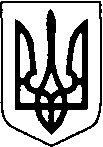 ЛУЦЬКА РАЙОННА ДЕРЖАВНА АДМІНІСТРАЦІЯВОЛИНСЬКОЇ ОБЛАСТІЛУЦЬКА РАЙОННА ВІЙСЬКОВА АДМІНІСТРАЦІЯВОЛИНСЬКОЇ ОБЛАСТІРОЗПОРЯДЖЕННЯ   26 лютого 2024 року	                    м. Луцьк                                         № 23Про внесення змін до розпорядженняначальника районної військової адміністрації  від 05 лютого 2024 року № 9«Про припинення права постійного користування земельною ділянкою та надання в постійне користування земельної ділянки»Відповідно до статей 6, 39 Закону України «Про місцеві державні адміністрації, Закону України «Про правовий режим воєнного стану»:1. Внести зміни до розпорядження начальника районної військової адміністрації від 05 лютого 2024 року № 9 «Про припинення права постійного користування земельною ділянкою та надання в постійне користування земельної ділянки», доповнивши пункт 2 розпорядження словами:«після здійснення Луцькою районною державною адміністрацією державної реєстрації права власності на земельну ділянку в Державному реєстрі речових прав».2. Контроль за виконанням цього розпорядження покласти на першого заступника голови райдержадміністрації Сергія Шкоду.Начальник				 			                    Анатолій КОСТИКНаталія Вікторович 723 014